CORPO DE BOMBEIROS MILITAR DE SANTA CATARINADIRETORIA DE ENSINOCENTRO DE ENSINO BOMBEIRO MILITARACADEMIA BOMBEIRO MILITARNOME DO AUTOR (SOMENTE O NOME E SOBRENOME)TÍTULO DE TRABALHO: SUBTÍTULO (SE HOUVER)FLORIANÓPOLISANONome do Autor (somente o nome e sobrenome)Título do trabalho: subtítulo (se houver)Monografia apresentada como pré-requisito para conclusão do Curso de Formação de Oficiais do Corpo de Bombeiros Militar de Santa Catarina. Linha de Pesquisa: Identificar o eixo e a linha de pesquisa de acordo com a IG 40-01 CBMSC.Orientador (a):Coorientador(a) (se houver): Florianópolis2017FICHA DE IDENTIFICAÇÃODEVERÁ SER IMPRESSA NO VERSO DA FOLHA DE ROSTO. NÃO CONTA COMO NÚMERO DE PÁGINAS. SÓ PREENCHER O QUE ESTÁ EM VERMELHO DEPOIS APAGAR ESSE INFORMATIVO	Ficha de identificação da obra elaborada pelo autor com orientações da Biblioteca CBMSCNOME DO ALUNO (SOMENTE O NOME E SOBRENOME)ESTA FOLHA DEVERÁ SER ASSINADA PELA BANCA NO DIA DA APRESENTAÇÃOTÍTULO DO TRABALHO: SUBTÍTULO (SE HOUVER)Monografia apresentada como pré-requisito para conclusão do Curso de Formação de Oficiais do Corpo de Bombeiros Militar de Santa Catarina. Banca Examinadora:Orientador(a): ____________________________________________Dr./Dra. Nome SobrenomeCoronel BMCBMSCCoorientador(a) (se houver): ____________________________________________Dr./Dra. Nome SobrenomeTenente Coronel BMCBMSCMembros: ____________________________________________Dr./Dra. Nome SobrenomeMajor BMCBMSC ____________________________________________Me./Ma. Nome SobrenomeCapitão BMCBMSC  ____________________________________________Esp. Nome SobrenomeTenente BMCBMSC Florianópolis, 00 de mês de 20xxDedico este trabalho aos meus pais, pelo incentivo e apoio incondicionais dados a mim; à minha esposa, pelo carinho e compreensão e a meus filhos, pela alegria diária que me proporcionam.[ITEM OPCIONAL]AGRADECIMENTOS Agradeço aos meus pais, pelo apoio incondicional na realização desta conquista. Aos meus colegas e amigos, pelos bons momentos proporcionados durante estes anos de convivência. Ao meu orientador, pelo conhecimento e experiência transmitidos durante a elaboração deste trabalho. [ITEM OPCIONAL]“Não se pode ter a cabeça erguida sobre os homens sem antes tê-la baixado sobre os livros.” (Rui Barbosa)[ITEM OPCIONAL]RESUMO(aqui 1 espaço de 1,5cm) (Aqui Sem parágrafo, justificado e espaçamento simples){OBJETIVO} O presente trabalho faz um estudo sobre o afogamento no Estado de Santa Catarina, suas causas e formas de prevenção [...]. {MÉTODOS E RESULTADOS}. Para obtenção dos dados foram consultados os registros nos Institutos Médicos Legais de todo o Estado. Tal pesquisa possibilitou a verificação de qual faixa etária e qual sexo estão mais propensos ao afogamento, bem como as datas e os locais onde houve maior incidência de casos [...]. {CONCLUSÃO}. Na conclusão, corrobora a hipótese da pesquisa, indicando as possíveis causas desses acidentes. Finalmente, recomenda ao Corpo de Bombeiros Militar de Santa Catarina quais medidas preventivas e mitigatórias deverão ser adotadas para que haja uma redução dos casos de morte por afogamento no Estado.Palavras-chave: Salvamento aquático; Afogamento; Prevenção. DE 3 A 5 PALAVRAS OU TERMOS QUE DEFINAM SUA PESQUISAABSTRACT(aqui 1 espaço de 1,5cm) (Aqui Sem parágrafo, justificado e espaçamento simples){OBJETIVO} Tradução do seu resumo em língua estrangeira.Keywords: Separadas por ponto e vírgula. DE 3 A 5 PALAVRAS OU TERMOS QUE DEFINAM SUA PESQUISALISTA DE ILUSTRAÇÕESFigura 1 – Foto das praias de Florianópolis .............................................................................10Gráfico 1 – Morte por afogamento em água salgada................................................................20Quadro 1 – Relação das praias do litoral catarinense...............................................................35[ITEM OPCIONAL]Exemplo de lista. LISTA DE TABELAS Tabela 1 – Morte por afogamento em água doce......................................................................10Tabela 2 – Morte por afogamento em água salgada.................................................................20Tabela 3 – Relação das praias do litoral catarinense................................................................35[ITEM OPCIONAL] Exemplo de lista. LISTA DE SIGLAS [OU ABREVIATURAS]  APH – Atendimento pré-hospitalarCBMSC – Corpo de Bombeiros Militar de Santa CatarinaIML – Instituto Médico Legal PCR – Parada Cárdio-respiratória(Ordem alfabética)[ITEM OPCIONAL] LISTA DE SIGLAS [OU ABREVIATURAS]  [ITEM OPCIONAL] $    Dólar%   PorcentagemCa  CálcioN    NitrogênioSUMÁRIOExemplo de sumário. Note como todas as primeiras letras das frases estão alinhadas1 INTRODUÇÃO (SEÇÃO PRIMÁRIA)(1 espaço de 1,5cm)A introdução objetiva situar o leitor no contexto do trabalho. Tem caráter didático de apresentação.Deve abordar:A descrição do tema, proposta de forma clara e objetiva;Ex: Resgate de animais.O problema, a pergunta que guia a realização da pesquisaEx: Quais procedimentos adequados para o resgate de bovinos e equinos nas ocorrências que os bombeiros atendem no estado?As hipóteses (opcional), é como uma solução provisória para um determinado problema, sendo compatível com o conhecimento científico. Construindo-se uma hipótese, a mesma será verificada através da construção da pesquisa. (Marconi; Lakatos, 2003). O autor verifica se quer trabalhar com hipótese ou não.Os objetivos (geral e específicos), delimitando o que se propõe fazer, que aspectos analisar. Obs: os objetivos sempre começam com um verbo. Não repetir os verbos no começo das frases dos objetivos geral e específicos.Objetivo geral: como a pesquisa vai responder o problema criado? Apenas 1 objetivo geral. Exemplo:Apresentar procedimentos para resgate de bovinos e equinos nas ocorrências atendidas por bombeiros do estado de Santa Catarina.Objetivos específicos: como o objetivo geral vai ser realizado? São 3 os objetivos específicos. Exemplo:a) Demonstrar as principais características do comportamento de bovinos e equinos que influenciam no resgate;b) Relatar as particularidades do atendimento a ocorrências envolvendo animais bovinos e equinos no âmbito do CBMSC; ec) Apontar equipamentos e técnicas existentes no resgate de bovinos e equinos.A justificativa, destacando a importância do tema abordado;Apresentar as definições necessárias para compreensão do tema;Especificar a metodologia explicando a forma utilizada para a análise do problema; Deve-se caracterizar a pesquisa (ex: qualitativa, quantitativa, exploratória, etc.); e apresentar o método e as técnicas utilizados, bem como as estratégias para alcançar seus objetivos.Apresentar a forma como está estruturado o trabalho escrito e o que contém cada uma de suas partes.FORMATAÇÃO- Em todo texto (elementos textuais):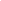 - Citações diretas longas, notas de rodapé, legendas e fonte das ilustrações, tabelas e paginação: 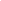 A folha da capa e da ficha de identificação não devem ser contadas como número de páginas. As restantes devem ser contadas, porém somente na folha de introdução deve começar a aparecer o número nas páginas. A configuração já está em modo espelhado, pois será impresso em versão frente e verso. - Estrutura das seções e subseções: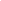 2 DESENVOLVIMENTO (SEÇÃO PRIMÁRIA)(1 espaço de 1,5cm)A palavra “Desenvolvimento” é meramente ilustrativa, serve para sinalizar que os elementos textuais dividem-se em introdução, desenvolvimento e conclusão. Sendo assim, a palavra “Desenvolvimento” não deve aparecer como tópico, mas sim ser substituída por títulos do referencial teórico que o autor julgar pertinente à pesquisa.É importante neste momento da pesquisa a utilização dos fichamentos, seja para registrar as ideias centrais dos autores, citações julgadas importantes e relacionadas com a temática do trabalho, bem como anotações de autor, ano e páginas (dados bibliográficos). É a apresentação das bases teóricas necessárias e utilizadas para dar fundamentação ao assunto. Exige do autor uma extensa busca na literatura de livros, revistas, documentos e informações relevantes produzidas até então e que se relacionam com o problema para desta forma, conhecer contribuições relevantes de pesquisas já realizadas, abrindo horizontes para realizar uma melhor análise. Registra-se todas as ideias consideradas relevantes com o cuidado de anotar dados bibliográficos completos, quando houver o uso de citações.Divide-se em seções e subseções conforme a NBR 6024:2012, contendo além da fundamentação teórica, a descrição da fundamentação metodológica do trabalho (método e procedimentos) e a análise e interpretação, bem como os resultados. Nesta seção apresenta-se a demonstração lógica de todo trabalho, explica, discute e evidencia a pertinência das teorias utilizadas na exposição e resolução do problema. Analisa e extrai conclusões sobre deficiências e qualidades explicativas. Estabelece confronto entre ideias, tendo em vista o problema, os objetivos, as teorias relevantes e as conclusões dos autores das obras. Esta fase é a da construção, montagem e exposição da análise teórica sobre o tema abordado. Exige reflexão, crítica e poder criativo para examinar, comparar e ponderar as colocações existentes entre as obras e seu problema de pesquisa.3 CONCLUSÃO(1 espaço de 1,5cm)É a parte final do texto. Deve retomar o problema inicial, revendo os objetivos e se foram atingidos ou não, bem como verificando as principais contribuições. Apresenta o resultado final, avaliando pontos fracos e positivos através de reunião sintética das principais ideias. Podem ser incluídas as recomendações e/ou sugestões.REFERÊNCIAS [CENTRALIZADO]FORMATAÇÃO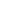 GLOSSÁRIO -  [CENTRALIZADO]Glossário: São listas alfabéticas de conceitos e significados[OPCIONAL]APÊNDICE A – Questionário [CENTRALIZADO]São documentos elaborados pelo autor do trabalho, que buscam complementar e/ou comprovar as ideias defendidas pelo pesquisador. [OPCIONAL]ANEXO A – Relatório anual [CENTRALIZADO]ANEXO - São documentos não elaborados pelo autor, mas que são de grande relevância para o trabalho. Exemplo: [OPCIONAL]ÍNDICE – Remissivo [CENTRALIZADO]Elaborado de acordo com a ABNT NBR 6034;Segundo a norma, o índice é uma relação de palavras ou frases, ordenadas alfabeticamente, que localiza e remete para as informações contidas no texto;Se atentar para não confundir índice com sumário e lista.O número ao lado do termo é a página onde ele será encontradoEx:Aaçúcar, 70água, 16aveia, 20[OPCIONAL]EXEMPLOS DE REFERÊNCIAS E CITAÇÕESLivro:Pasold, César Luiz; OLIVEIRA, Álvaro Borges de. Momento decisivo: apresentação e defesa de trabalho acadêmico. Florianópolis: Momento Atual, 2003.Perrenoud, Philippe. Pedagogia diferenciada: das intenções à ação. Tradução de Patrícia Chittoni Ramos. Porto Alegre: Artmed, 2007.Soares, Luiz Eduardo. Segurança tem saída. 2. ed. Rio de Janeiro: Sextante, 2006.Seito, Alexandre Itiu, et al. Segurança contra incêndio no Brasil. São Paulo: Projeto Editora, 2008. (Utilizar o primeiro autor e et al. quando o livro for escrito por mais de três autores)Capítulo de Livro:Novaes, Vera Lúcia S. S. Aleitamento materno: a prática que vale a vida. In: Jarmendia, Amélia Maria et al. (Org.). Aprender na prática: experiências de ensino e aprendizagem. São Paulo: Edições Inteligentes, 2007. p. 251-256.Normas:Associação Brasileira de Normas Técnicas. NBR 6023: apresentação de referências. Rio de Janeiro, 2018.Artigo de periódico:Castanon, Gustavo Arja. Pós-modernismo e política científica na psicologia contemporânea: uma revisão crítica. Temas em Psicologia, v.12, n. 2, p.155-167, 2004. Disponível em: http://scielo.bvs-psi.org.br/scielo.php. Acesso em: 24 ago. 2009.Masnik, José Luiz. O serviço voluntário nos corpos de bombeiros militares: a experiência catarinense. Unidade, Porto Alegre, n. 63, p. 82-88, jan./abr. 2008.Site:CORPO DE BOMBEIROS MILITAR DE SANTA CATARINA. Pilotos da BOA realizaram cheque tipo na aeronave Esquilo. Notícias. 9 maio. 2011. Disponível em:http://www.cbm.sc.gov.br/noticia/cons_for.php?ano_noticia=2011&mes_noticia=05&cp_titulo=PILOTOS+DO+BOA+REALIZARAM+CHEQUE+TIPO+NA+AERONAVE+ESQUILO+&notp=1407&Submit=Consultar%22. Acesso em: 10 maio 2011.TCC, dissertação, tese, etc.:Cardoso, Christiano. Operações de resgate em estruturas colapsadas. 2006. 72 f. Monografia (Especialização de Bombeiros para Oficiais) – Comando do Corpo de Bombeiros, Centro de Ensino da Polícia Militar, Polícia Militar, Santa Catarina, 2006.Lima, Eduardo Haroldo de. Proposta de integração e sistematização da educação continuada para o serviço operacional no Corpo de Bombeiros Militar de Santa Catarina. 2013. 54f. Monografia (Curso de Comando e Estado-Maior; Especialização em Gestão Pública com Ênfase à Atividade de Bombeiro Militar) – Corpo de Bombeiros Militar de Santa Catarina, Centro de Ensino Bombeiro Militar; Universidade do Estado de Santa Catarina, Centro de Ciências da Administração e Socioeconômicas, Programa de Pós-Graduação em Administração, 2013.(Caso seja online não esquecer de Disponível em: site.com.br. Acesso em: 00 jan. 2024)MENDONÇA NETO, Walter Pereira de. Sistemas de distribuição de ar respirável instalados em viaturas de combate a incêndio: uma opção para ampliar a autonomia da proteção respiratória no CBMSC. 2015. 129 f. f. Monografia (Curso de Formação de Oficiais) - Centro de Ensino Bombeiro Militar, Corpo de Bombeiros Militar de Santa Catarina. Florianópolis, 2015.(Caso seja online não esquecer de Disponível em: site.com.br. Acesso em: 00 jan. 2024)MAIS EXEMPLOS:Modelo citação - UDESCModelo referências - UDESCModelo citação e referências  - UFSCMORE - Mecanismo Online para ReferênciasCITAÇÃO – Reprodução total ou parcial da ideia de determinado autor.O Sistema de citação utilizado no CEBM é o autor data. Ex:Silva (2009, p. 301) ou (Silva, 2009, p. 301)Oliveira, Rodrigues e Gonçalves (2007) ou (Oliveira; Rodrigues; Gonçalves, 2007)Santos et al. (2003, p.10) ou (Santos et al., 2003, p. 10)*et al é usado para citações com mais de 3 autoresCITAÇÃO DIRETA – Transcrição literal das palavras do autor.Citação direta curta - menor que 3 linhas. Ex:Para Segertom (2002, p. 54) “o melhor tratamento contra o afogamento é a prevenção, ou seja, reconhecer a vítima potencial e não deixar acontecer o evento”.Ou“o melhor tratamento contra o afogamento é a prevenção, ou seja, reconhecer a vítima potencial e não deixar acontecer o evento” (Segertom, 2002, p. 54)CITAÇÃO DIRETA LONGA – maior que 3 linhasSalvamento aquático pode ser conceituado como sendo, uma modalidade de atuação executada por integrantes de grupamento de busca e salvamento, tendo como objetivo auxiliar e salvar embarcações, pessoas, bens etc., em perigo no mar e em demais ambientes aquáticos (Cipriano Júnior, 2007, p. 34)OuNesse sentido Cipriano Júnior (2007, p. 34) conceitua salvamento aquático como sendo, uma modalidade de atuação executada por integrantes de grupamento de busca e salvamento, tendo como objetivo auxiliar e salvar embarcações, pessoas, bens etc., em perigo no mar e em demais ambientes aquáticos (Cipriano Júnior, 2007, p. 34)CITAÇÃO INDIRETA OU PARÁFRASE – Síntese ou reprodução da ideia do autor, utilizando-se, porém, as próprias palavras.Segundo Hoefel (1998), geograficamente não se pode estabelecer um limite para a instalação de um ambiente praial, sendo as praias de característica arenosa ou não, havendo uma disponibilidade de sedimentos para formá-las, espaços e agentes hidrodinâmicos contribuindo para a concentração dos sedimentos em zonas transicionais entre o ambiente aquático e terrestre, teremos a então formação das praias.OuGeograficamente não se pode estabelecer um limite para a instalação de um ambiente praial, sendo as praias de característica arenosa ou não, havendo uma disponibilidade de sedimentos para formá-las, espaços e agentes hidrodinâmicos contribuindo para a concentração dos sedimentos em zonas transicionais entre o ambiente aquático e terrestre, teremos a então formação das praias (Hoefel, 1998)EXEMPLOS DE ILUSTRAÇÕES E TABELASFORMATAÇÃO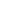 Gráfico 4 - Causas dos Incêndios periciados pelo CBMSC em SC de setembro de 1996 a julho de 1999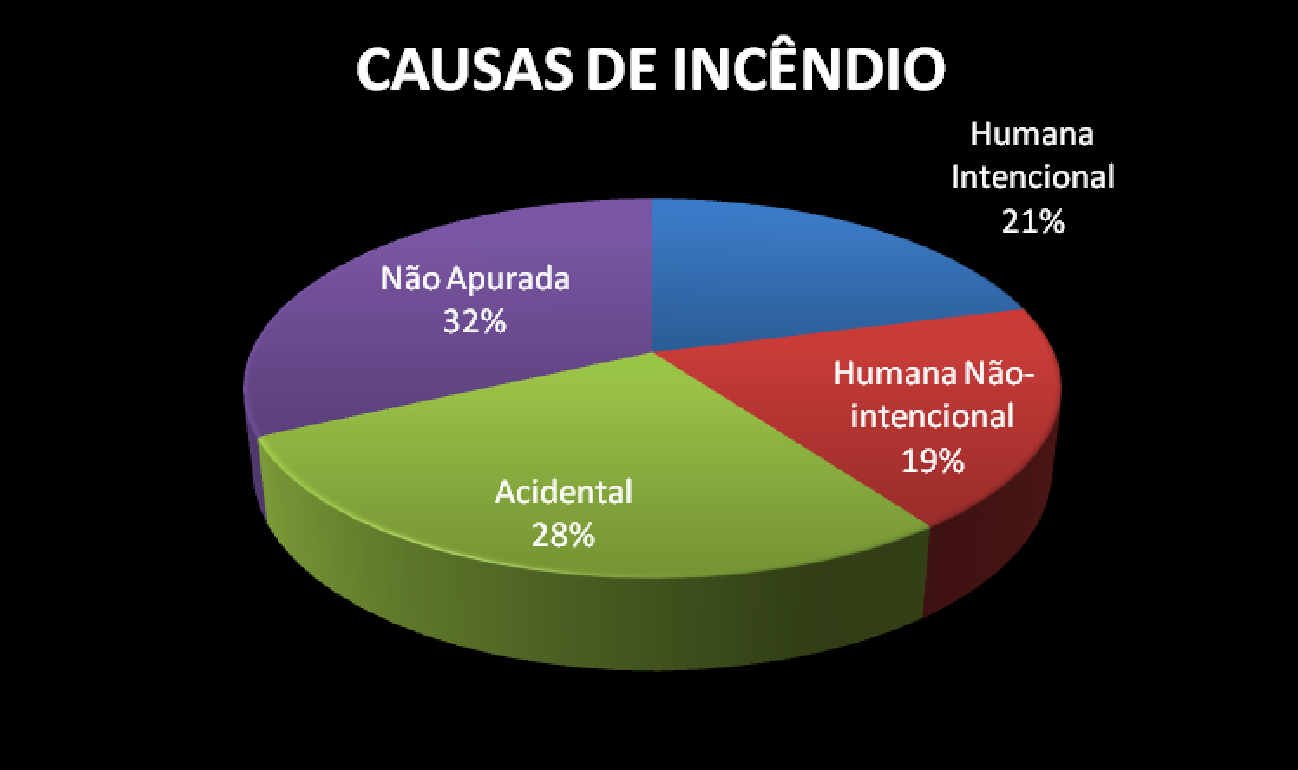 Fonte: Maus (2006, p. 75)Gráfico 1 - Distância de queima sobre a área de aplicação do Phos Chek WD 881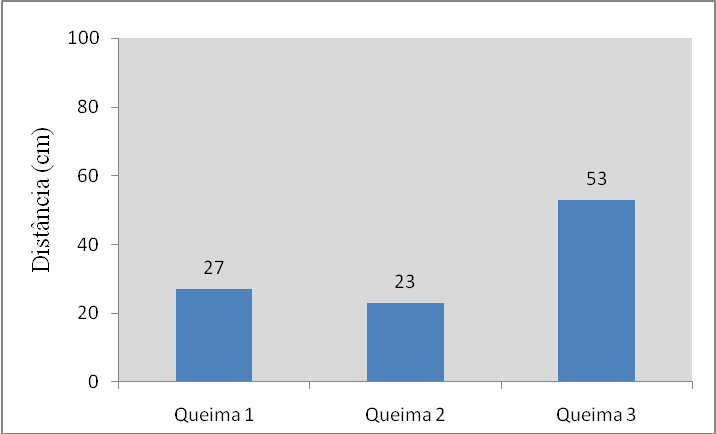 Fonte: Elaborado pela autora, 2022Gráfico 6 - Índices de eficiência do retardante Phos Chek G - 75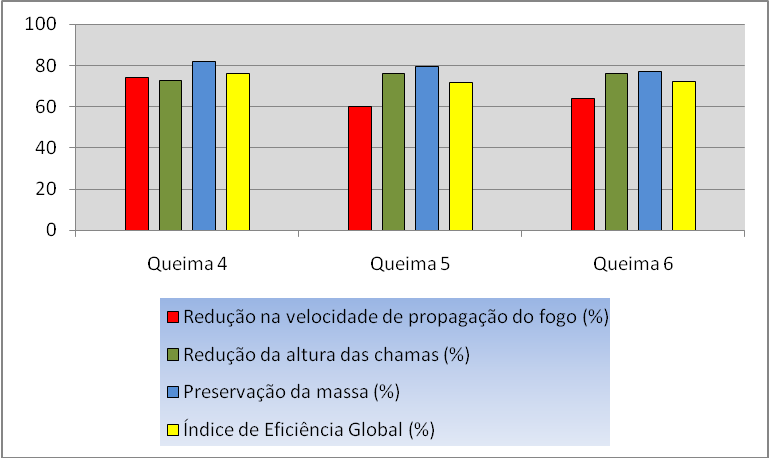 Fonte: do autor, 2014Quadro 1 - Relação entre intensidade do fogo e comprimento das chamas, com a forma de combate.Fonte: Parizotto (2006, p. 41-42)Figura 9 – Progressão da terceira queima na análise da eficiência do LICET-F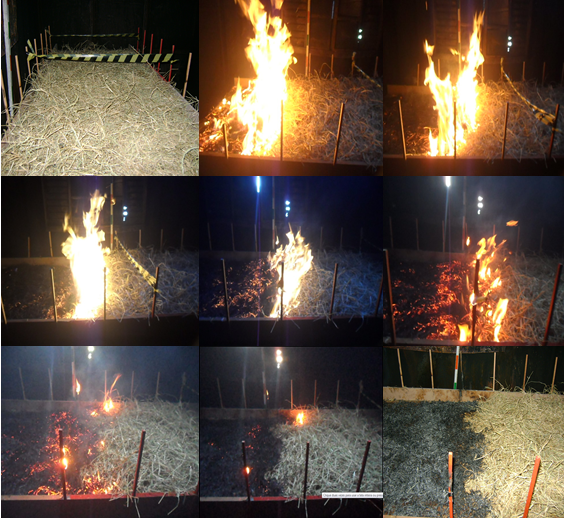 Fonte: Elaborado pelo autor, 2024Figura 1 - Partes de um incêndio florestal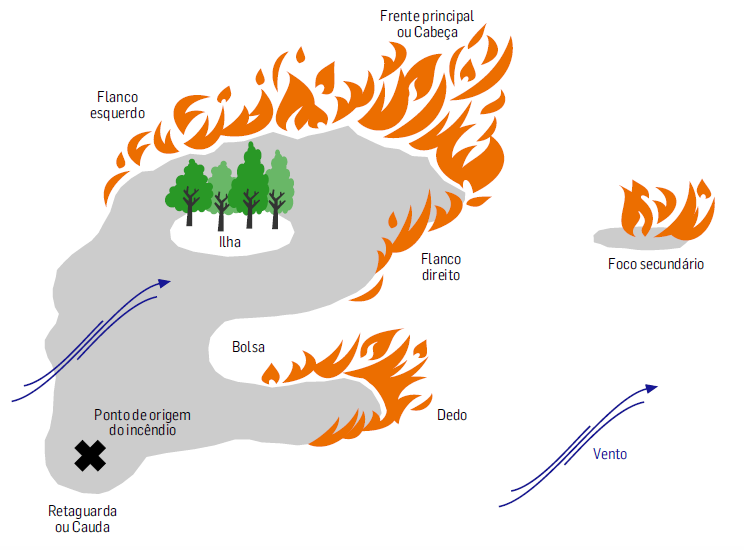 Fonte: Castro et al (2006, p.12)Tabela 1 – Indicadores da Operação Veraneio de 1996/1997 a 2006/2007Fonte: Corpo de Bombeiros Militar de Santa Catarina (1996-2007)Sobrenome, Nome OutronomeTítulo do trabalho : subtítulo /  Nome completo do autor. -- Florianópolis : CEBM, 20XX.91 p.Monografia (Curso de Formação de Oficiais) – Corpo de Bombeiros Militar de Santa Catarina, Centro de Ensino Bombeiro Militar, Curso de Formação de Oficiais, 20XX.Orientador: Cel BM Nome Orientador.1. Palavra-chave. 2. Palavra-chave. 3. Palavra-chave. I. Sobrenome Orientador, NomeOrientador. II. Título. 1          INTRODUÇÃO...................................................................................................112          REFERENCIAL TEÓRICO..............................................................................133          PROCEDIMENTOS METODOLÓGICOS (OU METODOLOGIA)..........303.1       QUESTIONÁRIO.................................................................................................323.1.1    Perguntas abertas.......................….....................................................................333.1.1.1 Respostas...............................................................................................................343.1.2    Perguntas fechadas……………………………………………………………..4          ANÁLISE DOS RESULTADOS........................................................................35365          CONCLUSÃO.....................................................................................................50            REFERÊNCIAS..................................................................................................51            APÊNDICE A - Questionário............................................................................54            ANEXO A – Relatório anual..............................................................................                        ÍNDICE – Remissivo...........................................................................................6061Comprimento das chamas (m)Intensidade do fogo (Kcal.m-1.s-1)Indicações sobre o comportamento do fogo e meios de combate.< 1,2< 80Os incêndios geralmente podem ser combatidos diretamente, na cabeça ou nos flancos usando-se ferramentas manuais, pequenos aceiros manuais são suficientes para segurar o fogo.1,2 a 2,480 a 400Os incêndios são muito intensos para se usar o método direto, aceiros manuais não conseguem segurar o fogo, equipamentos para bombeamento de água e tratores com laminas são necessários para se combater o fogo.2,4 a 3,3400 a 800Os incêndios podem apresentar sérias dificuldades para serem controlados e combatidos, pois apresentam queima de copa e com isso muito fagulhamento.> 3,3  > 800São incêndios extremamente violentos, com queima total da floresta e intenso fagulhamento, nada pode ser feito na frente do fogo, deve-se esperar por uma redução da intensidade do fogo, geralmente causada por mudanças climáticas.IndicadoresIndicadores96/9797/9898/9999/0000/0101/0202/0303/0404/0505/0606/07Balneários5140575585767072768285Efetivo447376460579692638804989992831911Óbitos101114988761577837292319